ВПР. Математика 5 класс. Вариант 2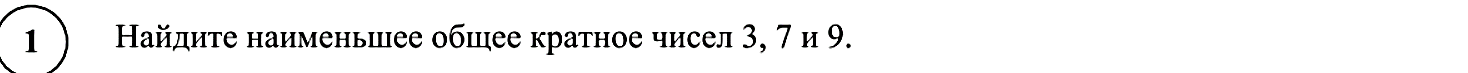 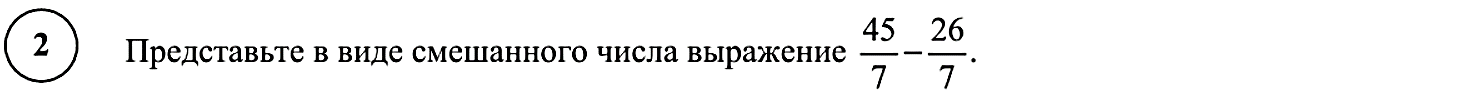 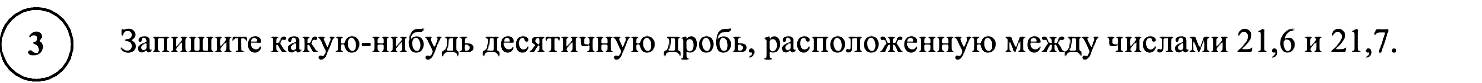 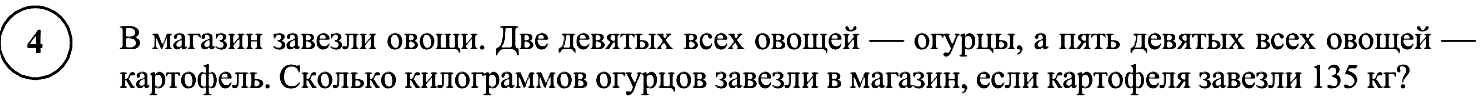 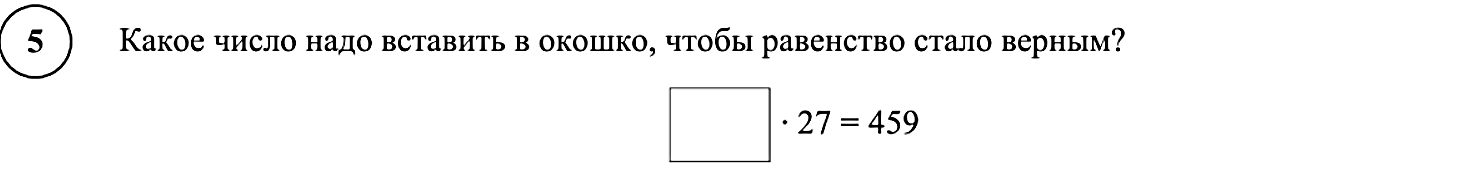 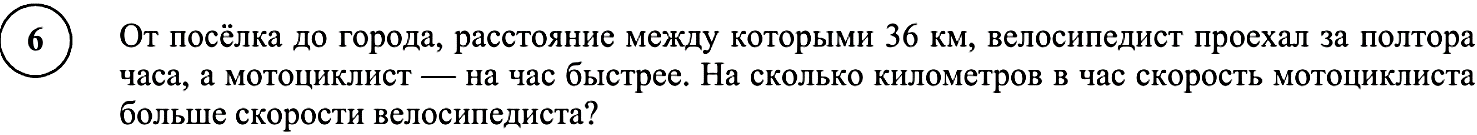 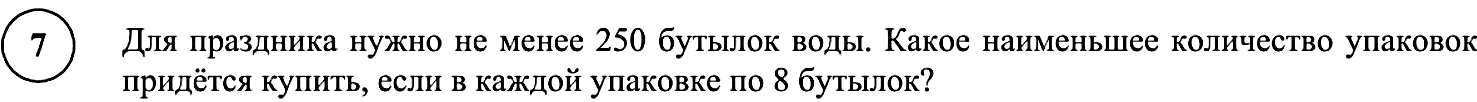 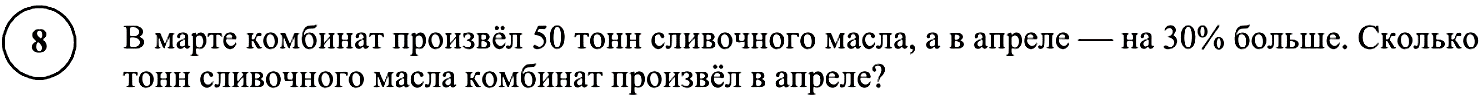 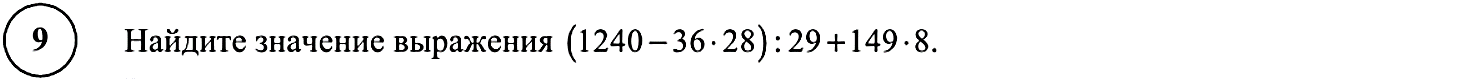 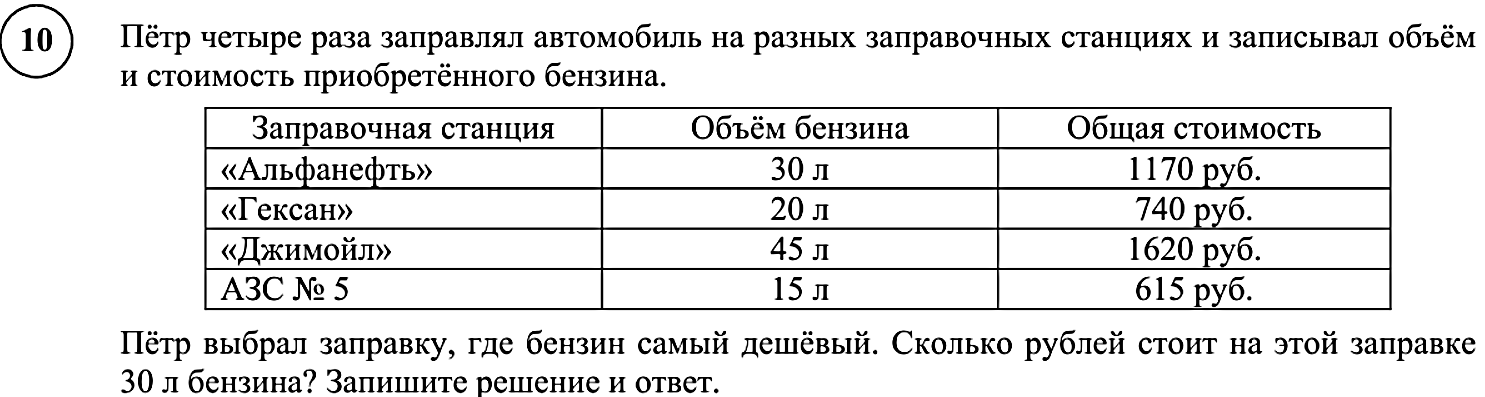 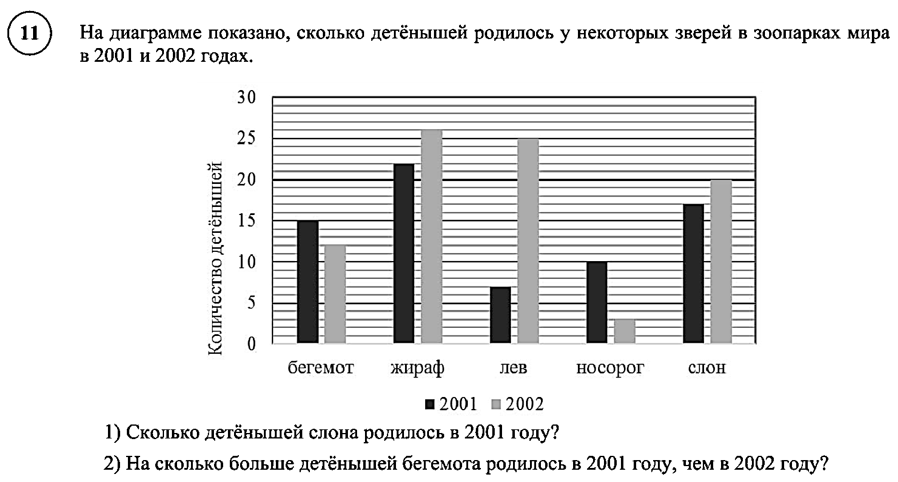 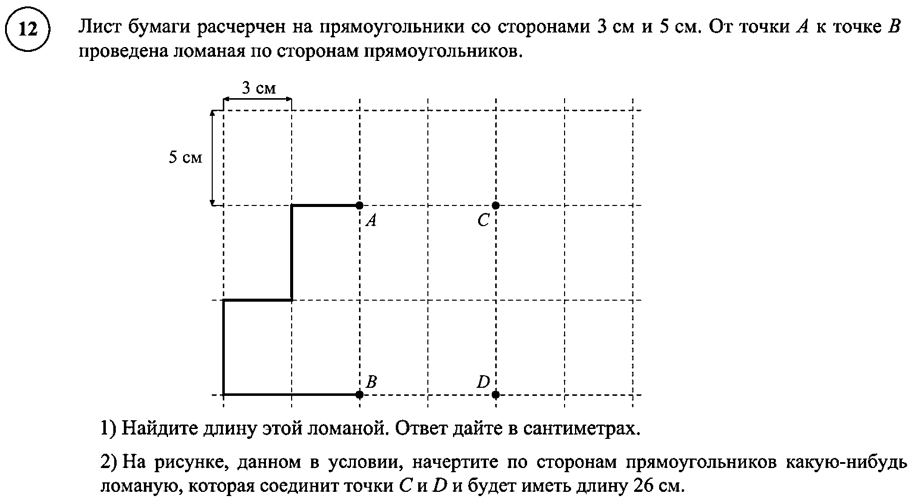 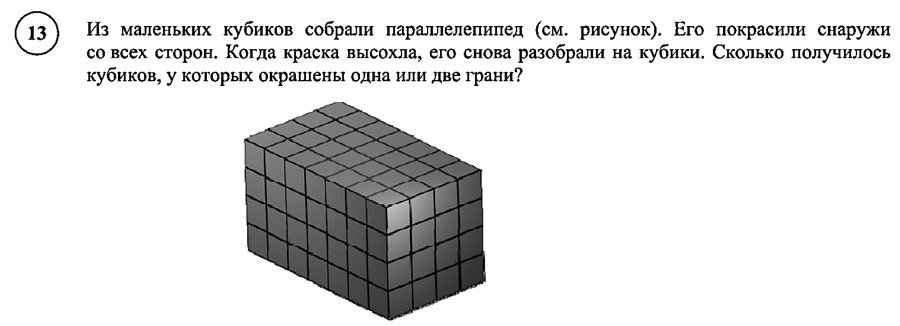 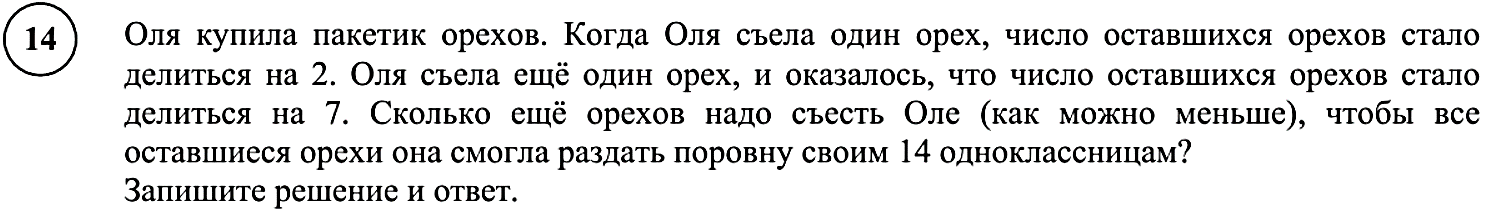 